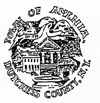 Town of Amenia Recreation Department 4988 Route 22 Amenia, NY 12501 Telephone 845-313-8118 ext. 124 – Fax 845-373-9147 ameniany.myrec.com 2024 Summer Day Camp Position  Steps to apply:  Complete and return applications (Dutchess County Application and Recreation Department Application) to the Recreation Office via email, fax, mail, or delivering it in person to the Town Hall Office (email: recdirector@ameniany.gov).  Requirements: See attached job description for all job requirements.  Will make a commitment to work the entire days of camp.  Are willing and available to join trainings  Regularly check email for correspondence from Recreation Director.  Attached three references that can verify excellent work ethic.  Recreation Department Job ApplicationType or Print Clearly in InkThe purpose of this application is to provide additional information that is not on the Dutchess County Recreation ApplicationFirst Name: __________________________ Last Name: _______________________________E-mail that YOU check DAILY: ________________________ Phone Number: _____________Why are you applying to work at Amenia Recreation? ________________________________________________________________________________________________________________________________________________________________________________________________________________________________________________________________________________________________________________________ List any skills that you can share/teach. __________________________________________________________________________________________________________________________________________________________________________________________________________________________________________Describe any leadership experiences you have had: ______________________________________________________________________________ ____________________________________________________________________________________________________________________________________________________________ List any dates you will not be available to work between July 1st and August 9th: If you do not list a date, you will not be granted a last-minute request to have it off, so plan ahead for doctor’s appointments, parties, family vacations, going away to college in the fall, etc. __________________________________________________________________________________________________________________________________________________________________________________________________________________________________________ What kind of experience do you have working with children? __________________________________________________________________________________________________________________________________________________________________________________________________________________________________________ If it were to rain, what types of activities would you do with your group? ______________________________________________________________________________ ____________________________________________________________________________________________________________________________________________________________ What age group do you think you would work best with? ______________________________________________________________________________ ______________________________________________________________________________ ______________________________________________________________________________ What kind of support/training do you think you’ll need from senior staff? ______________________________________________________________________________ ______________________________________________________________________________ ______________________________________________________________________________ What do you expect working at Amenia Day Camp will be like? __________________________________________________________________________________________________________________________________________________________________________________________________________________________________________List 3 non-relatives and non-peers who can attest to your character, work ethic and ability to do the type of work you are applying to perform and then distribute your references to those individuals. Reference 1Printed Last Name:Printed First Name: Position/Title: Cell phone: Work phone: E-mail address: Reference 2Printed Last Name: Printed First Name:Position/Title:Cell phone: Work phone: E-mail address: Reference 3Printed Last Name: Printed First Name: Position/Title: Cell phone: Work phone: E-mail address: By signing below: I certify that the statements made on submitted materials are true and correct to the best of my knowledge. I understand that any misinformation, falsification or failure to disclose pertinent information will result in the termination of my services.I authorize all present or prior employers, educational institutions and the individuals listed by me, to release to Amenia Recreation, any information relevant to my application, including information about my employment record, and hereby release them from liability and responsibility for doing so. I understand that Amenia Recreation reserves the right to conduct a criminal background check. I understand that any offer of employment is contingent upon: o My supplying documentation to substantiate my identity and employment eligibility sufficient to complete the I-9 Form required by the Federal Immigration and Control Reform Act of 1986 Applicant Signature: __________________________________ Date: _____________________For minors, a Parent/guardian signature indicates agreement with all of the above: Parent/Guardian Printed Name: ____________________________________________________ Parent/Guardian Signature: _______________________________________________________